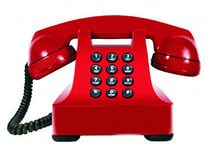 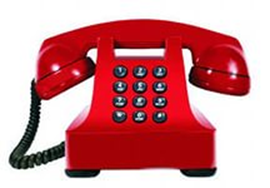 Режим работы телефонов «горячей линии» по вопросам организации   и проведения государственной итоговой аттестации  в  2023-2024 учебном годуНаименование учрежденияФорма проведения ГИАТелефон «горячей линии»Наименование учрежденияФорма проведения ГИАТелефон «горячей линии» Режим работыФ.И.О. (ответственного за работу «горячей линии»)МБОУ СОШ № 13ГИА-11Итоговое сочинение8(861)30 7-14 -06с 08.00 до 16.00 понедельник - пятницаАнуфриева Светлана Владимировна, заместитель директора по УВРМБОУ СОШ № 13ГИА-9Итоговое собеседование8(861)30 7-14 -06с 08.00 до 16.00 понедельник - пятницаКопанева Ольга Анатольевна, заместитель директора по УВРУправление образования администрации муниципального образования Тимашевский районГИА-11 Итоговое сочинение+7(900) 278-69-19с 08.00 до 17.00 понедельник-четверг, с 08.00 до 16.00 пятницас 08.00 до 21.00 в дни проведения ГИА, ИССтойчева Людмила Петровна,начальник отдела    УОУправление образования администрации муниципального образования Тимашевский районГИА-9 Итоговое собеседование+7(900) 278-69-19с 08.00 до 17.00 понедельник-четверг, с 08.00 до 16.00 пятницас 08.00 до 21.00 в дни проведения ГИА, ИСБелоусова Наталья Григорьевна,ведущий специалист УО   Краевая «горячая линия» ГИА - 2024+7(918) 189-99-02 с 09.00 до 18.00 часов(понедельник – пятница) с 08.00 до 21.00 в дни проведения ГИА- 11, ИСс 09.00 до 18.00 часов(понедельник – пятница) с 08.00 до 21.00 в дни проведения ГИА- 11, ИС